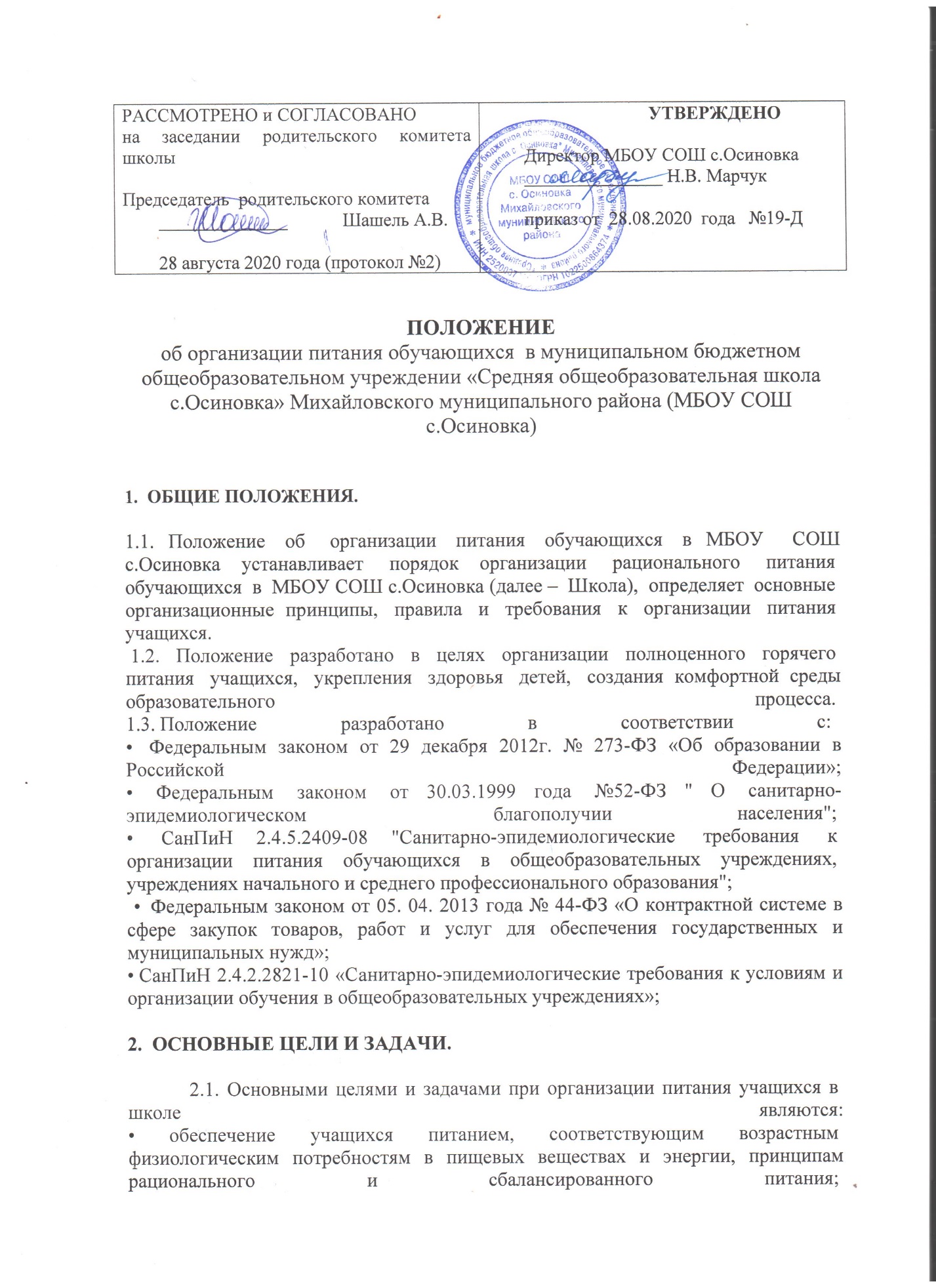 
           •  предупреждение (профилактика) среди обучающихся инфекционных и  неинфекционных заболеваний, связанных с фактором питания; 
•  пропаганда принципов полноценного и здорового питания;
•    использование  бюджетных  средств,  выделяемых  на  организацию  питания,  в  соответствии  с  требованиями  действующего  законодательства.
  3.  ОБЩИЕ ПРИНЦИПЫ ОРГАНИЗАЦИИ ПИТАНИЯ УЧАЩИХСЯ.
3.1. Организация   питания  учащихся  является  отдельным  обязательным  направлением деятельности школы   .
 3.2. Для  организации  питания  учащихся  заключаются договоры (контракты ) на осуществление питания с поставщиком питания в соответствии с Федеральным законом от 05. 04. 2013 года № 44-ФЗ «О контрактной системе в сфере закупок товаров, работ и услуг для обеспечения государственных и муниципальных нужд». 3.3. Администрация  школы  совместно  с  классными  руководителями  осуществляет  организационную  и  разъяснительную  работу  с  обучающимися  и  родителями (законными  представителями)  с  целью  организации  горячего  питания  учащихся.
3.4. Режим питания в школе определяется СанПиН 2.4.5.2409-08 «Санитарно- эпидемиологическими требованиями к организации питания обучающихся  в  общеобразовательных  учреждениях,  учреждениях  начального  и  среднего  профессионального  образования»,  утвержденными  постановлением  Главного  государственного  санитарного  врача  Российской Федерации №  45 от 23.07.2008 года. 
 3.5. Питание  в  школе  организуется  на  основе    меню,  утвержденного  поставщиком и согласованного директором  школы.
 3.6. Поставщик должен иметь соответствующую материально- техническую  базу,  специализированные  транспортные  средства, квалифицированные  кадры, обеспечивать  поставку  продукции,    соответствующей по качеству требованиям государственных стандартов и  иных нормативных документов.
3.7. Приказом  руководителя  школы  из  числа  административных  или  педагогических работников  назначается лицо, ответственное за  организацию питания на текущий  учебный  год, а также  состав группы родительского контроля 4. ПОРЯДОК ОРГАНИЗАЦИИ ПИТАНИЯ УЧАЩИХСЯ.4.1. Ежедневное  меню   утверждается руководителем школы   и  вывешивается в обеденном зале. 
4.2. Столовая школы осуществляет производственную деятельность в режиме  пятидневной учебной недели.
4.3.  Отпуск  горячего  питания  обучающимся  организуется  по  классам  (группам) на переменах продолжительностью от 20 до 15  минут,  в  соответствии  с  режимом  учебных  занятий.  В  школе  режим  организации  питания  учащихся  утверждается  приказом  руководителя школы  ежегодно.
 4.4. Ответственный  дежурный  по  школе  обеспечивает  сопровождение  учащихся классными руководителями, педагогами в помещение столовой.  Сопровождающие  классные  руководители,  педагоги  обеспечивают    соблюдение  режима  посещения  столовой,  общественный  порядок  и  содействуют работникам столовой в организации питания, контролируют  личную гигиену учащихся перед едой.
  4.5. Проверку  качества  пищевых  продуктов  и  продовольственного  сырья,  готовой кулинарной продукции, соблюдение рецептур и технологических  режимов  осуществляет  бракеражная  комиссия поставщика .  В  состав  комиссии  входят в том числе работники школы.. Результаты проверок заносятся  в  бракеражные  журналы (журнал  бракеража  пищевых  продуктов  и  продовольственного  сырья,  журнал  бракеража  готовой  кулинарной  продукции). 
4.6.  Ответственное лицо за организацию горячего питания в школе: 
- проверяет  ассортимент  поступающих  продуктов  питания,  меню;
-делает выборку списков учащихся льготных категорий из списка предоставляемого ежемесячно отделом соцзащиты Михайловского района.-ведет табель ежедневного учета посещаемости  столовой учащимися льготных категорий.-делает ежемесячный  отчет и табель для сдачи в бухгалтерию.-собирает ежемесячные табели посещаемости у учителей начальных классов.- ведет ежедневный контроль качества и соответствия меню  питания детей с ОВЗ.
 
  5.  ФИНАНСИРОВАНИЕ РАСХОДОВ  НА ОРГАНИЗАЦИЮ ПИТАНИЯ 5.1. Финансирование расходов на организацию питания в школе  осуществляется:
- за счет средств федерального бюджета;- за счет средств краевого бюджета;
- за счет средств муниципального бюджета;
- за счет средств родителей.
 5.2. Субсидии из краевого  бюджета носят целевой характер и не могут быть использованы  на другие цели. 
6.  КОНТРОЛЬ ОРГАНИЗАЦИИ ШКОЛЬНОГО ПИТАНИЯ.6.1.  Контроль  организации  питания,  соблюдения  санитарно- эпидемиологических  норм  и  правил,  качества  поступающего  сырья  и  готовой  продукции,  реализуемых  в  школе, осуществляет ТО ТУ Роспотребнадзора по Приморскому краю в г.Уссурийске.6.2.  Контроль  целевого  использования  бюджетных  средств,    учета  поступления  и  расходования  денежных  и материальных средств,  выделяемых  на  питание  льготных категорий учащихся , осуществляет  бухгалтерия школы.6.3. Периодический   контроль  качества и организации  питания  школьников  осуществляет, родительский комитет школы в составе группы родительского контроля. 